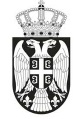 РЕПУБЛИКА СРБИЈА                                                       АУТОНОМНА ПОКРАЈИНА ВОЈВОДИНА                                        ОПШТИНА СЕНТАПРЕДСЕДНИК ОПШТИНЕ СЕНТАБрој: 332-3/2023-IIДана: 02.10.2023. годинeС е н т аНа основу члана 9. Уредбе о средствима за подстицање програма или недостајућег дела средстава за финансирање програма од јавног интереса које реализују удружења („Службени гласник РС”, број 16/2018), члана 18. Одлуке о поступку доделе и контроле средстава за подстицање програма или недостајућег дела средстава за финансирање програма од јавног интереса које реализују удружења („Службени лист општине Сента”, број 31/2021),  и на основу предлога Конкурсне комисије за спровођење Јавног конкурса за подстицање програма/пројеката или недостајућег дела средстава за финансирање програма/пројеката од јавног интереса за општину Сента које реализују удружења у области развијања туризма, Председник општине доноси О Д Л У К УО ИЗБОРУ ПРОГРАМА КОЈИ СЕ ПОДСТИЧУ СРЕДСТВИМА 
НАЗНАЧЕНИМ У ЈАВНОМ КОНКУРСУ ЗА ПОДСТИЦАЊЕ ПРОГРАМА/ПРОЈЕКАТА ИЛИ НЕДОСТАЈУЋЕГ ДЕЛА СРЕДСТАВА ЗА ФИНАНСИРАЊЕ ПРОГРАМА/ПРОЈЕКАТА ОД ЈАВНОГ ИНТЕРЕСА ЗА ОПШТИНУ СЕНТА КОЈЕ РЕАЛИЗУЈУ УДРУЖЕЊА У ОБЛАСТИ РАЗВИЈАЊА ТУРИЗМА1. Овом одлуком утврђује се избор програма по спроведеном јавном конкурсу који је општина Сента расписала 9. марта 2023. године под бројем 332-3/2023-II.2. За реализацију јавног конкурса обезбеђена су средства у укупном износу од 1.000.000,00  динара која су предвиђена Одлуком о буџету општине Сента за 2023. годину („Службени лист општине Сента”, број 17/2022, 5/2023 и 9/2023), и то у оквиру програма број 1502 под називом „РАЗВОЈ ТУРИЗМА“,  као активност под бројем 0001 и под називом „Управљање развојем туризма“, под шифром функционалне класификације број 473 и под називом „Туризам“, под бројем позиције 118/0, као економска класификација број 481000 описана као „ДОТАЦИЈЕ НЕВЛАДИНИМ ОРГАНИЗАЦИЈАМА“.3. Средства из буџета општине Сента за 2023 годину у укупном износу од 1.000.000,00 динара, додељују се за (су)финансирање програма у области развијања туризма следећим удружењима:4. Позивају се учесници конкурса који су добили мањи износ од тражених средстава, да у року од осам дана од дана објављивања одлуке доставе ревидиране износе структуре трошкова програма наведене у пријави за конкурс, сходно висини додељених средстава, односно обавештење о томе да одустају од средстава која су им додељена.5. Ова Одлука је коначна, а објавиће се на званичној интернет презентацији општине Сента, на огласној табли општине Сента и на порталу е-Управа, у року од пет дана од дана доношења.                                                                                   Председник општине Сента                                                                                        Рудолф Цегледи с.р.Редни бројДатум пријема пријаваНазив удружењаНазив програмаВредност програма (предложени износ средстава)Број бодова120.03.2023.Савез инвалида рада Војводине Општинска организација Сента Vajdasági Munkarokkantak Szövetsége Zenta Község Munkarokkantak  EgyesületeТуризамTurizmus200.000,0070221.03.2023.Удружење пензионера – Трећа генерацијаТуристички обилазак места у ВојводиниTurisztikai túra a vajdasági helyeken110.000,0065322.03.2023.Цивилни центар „Ци-Фи“ СентаCI-FI Civilközpont Zenta MosolytengerXII. Mosolytenger GyermekfesztiválДечји Фестивал Море осмеха200.000,00100423.03.2023.Уружења грађана „Интеркултурални Центар“Interkulturális Központ Zentai Helyi Szervezet„ Ismerjük meg Japánt“Упознајмо Јапан105.000,0065528.03.2023.Удружење „ Зелени Ф Догађаји“„Green F Events“Halászcsárdai napokДани Рибље чарде300.000,00100